ZeshanZeshan.332209@2freemail.com  			ObjectiveSeeking a responsible and challenging career with a growth oriented organization, where my talent and knowledge may significantly contribute to the organization’s growth and profitability.Professional Experience Academic QualificationB.Sc (Hon’s) in ECONOMICS						              2006-2011Forman Christian College, Lahore, PakistanI.C.S							                                     2004-2006Govermnent Islamia Degree College, Narowal, PakistanMatric.							                                      2004Government High School Narowal StrengthsWell-organized professional and able to handle multitasks.Willing and eager to learn new technologies.Problem solving, interpersonal and communication skills.I am quick decision maker.	Personal Data						          Date of birth: 		February 18, 1990		Gender:			Male	Nationality:			PakistaniFuture Vision Welfare Foundation.1 Nov 2010 till 26 Sep 2016   Responsibilities and designations.    Admin Assistant:provide general administrative and clerical support including mailing, scanning, faxing and copying to managementmaintain electronic and hard copy filing systemopen, sort and distribute incoming correspondenceperform data entry and scan documentsmanage calendar for Managing Directorassist in resolving any administrative problemsrun company’s errands to post office and office supply storeanswer calls from customers regarding their inquiriesprepare and modify documents including correspondence, reports, drafts, memos and emailsschedule, coordinate meetings and  appointments maintain office supplies for department HR Recruiter:Partnering with hiring managers to determine staffing needsScreening resumesPerforming in-person and phone interviews with candidatesAdministering appropriate company assessmentsPerforming reference and background checksMaking recommendations to company hiring managersCoordinating interviews with the hiring managersFollowing up on the interview process statusMaintaining relationships with both internal and external clients to ensure staffing goals are achievedCommunicating employer information and benefits during screening processStaying current on the company’s organization structure, personnel policy, and federal and state laws regarding employment practicesServing as a liaison with area employment agencies, colleges, and industry associationsCompleting timely reports on employment activityConducting exit interviews on terminating employeesManager Project Planning and Implementation:Offering and designing new projects, presenting, convincing to board of directors that it’s beneficial for organization as well as for society.Directed a team through all stages of deadline-driven projectsManaged budgets by using scare resources and worked with multiple teams and stakeholders to achieve objectives on-time and within budget.Communicated closely with clients and staff to set goals, get feedback, and build productive teams.  Supervise other social works and social events.Maintaining case history records and prepare reports.In each project taking interview of clients individually and in families, assessing their situation and capabilities to determine what services are required to meet their needs.  Provide and arrange for support services, such as job training, counselling for development.   NIB Bank Limited.ADC (Phone banking officer) Transactional Banking GroupApril, 2013 till 22 August 2016Consumer assets and finance GroupResponsibilities and designations:Customer Care RepresentativeUnderstanding customer’s queries and provide solution with proper courtesyHandling customer complaints and dealing with concerned department to resolve themMonitoring ATMs & CDM and escalate them via e-mail to the concerned for resolutionATM card and Debit card activation and give awareness to customer regarding value added servicesMaking financial transactions, Funds Transfer, IBFT, Bills Payment and Mobiles PaymentProviding Personal loan, Auto loan, SMS alert and E-statement information to sales department for further processing.Providing all products information and features in accordance with customer’s needMaintaining, providing and managing managerial documents in order to help management to take decisions.Tele Sales Officer(ADC, Personal Loan)Ensure optimum performance and achieve assigned target Daily /Weekly/Monthly basis.To endure that highest level of quality customer care is delivered and all problem incidences are reported and highlightedAchieve established standards for call handling quality, Sales and productivity.To identify and handle sales pitch and techniques in the best possible manner.Enter customer’s data as per defined standard operating procedures.To meet all the other quality benchmarks established based on consumer feedback and surveys.Ensure compliance with all company / client policies, procedures and practices.Internship.“Nestle Pakistan “Sheikhupura Juice and Dairy Factory PakistanTraining and learning SessionsWork force management (Shift Management) Hiring process.Staff Training and Development Workshop Arrangements.Making and sharing financial reports.Training and learning session of different product and services at NIB Bank.Ecumenical Leadership formation for Capacity Building at NCCP Lahore.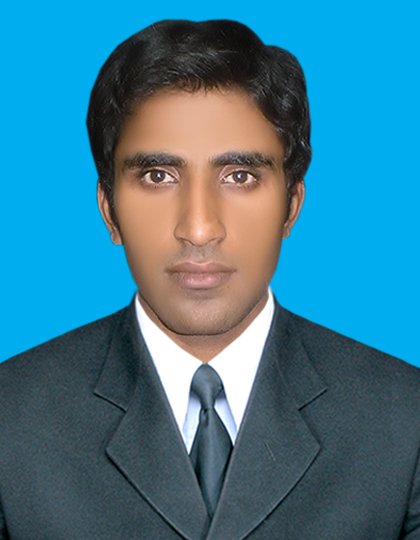 